П О С Т А Н О В Л Е Н И ЕАДМИНИСТРАЦИИ МУНИЦИПАЛЬНОГО ОБРАЗОВАНИЯ«УЛЯПСКОЕ СЕЛЬСКОЕ ПОСЕЛЕНИЕ»О внесении изменений и дополнений в постановление администрации муниципального образования «Уляпское сельское поселение» от 14.10.2021 г. № 53 «Об утверждении административного регламента предоставления муниципальной услуги "Согласование схем расположения объектов газоснабжения, используемых для обеспечения населения газом на территории МО «Уляпское  сельское поселение»Во исполнение Протеста Прокурора Красногвардейского района от 05.10.2023 г. № 5-27-2023 «На административный регламент «Согласование схем расположения объектов газоснабжения, используемых для обеспечения населения газом на территории МО «Уляпское сельское поселение», утвержденный постановлением администрации МО «Уляпское сельское поселение» от 14.10.2021 года №53», руководствуясь Уставом муниципального образования «Уляпское сельское поселение», ПОСТАНОВЛЯЮ:Внести в постановление администрации муниципального образования «Уляпское сельское поселение» от 14.10.2021 г. № 53 «Об утверждении административного регламента предоставления муниципальной услуги "Согласование схем расположения объектов газоснабжения, используемых для обеспечения населения газом на территории МО «Уляпское  сельское поселение» следующие изменения и дополнения: Заменить слова «Приложение  N 1 к постановлению МО «Большесидоровское сельское поселение» от 05.07.2021 года № 36 на слова «Приложение  N 1 к постановлению МО «Уляпское сельское поселение» от 14.10.2021 года № 53. Заменить слова в приложении № 3 к административному регламенту предоставления муниципальной услуги "Согласование схем
расположения объектов газоснабжения, используемых для обеспечения населения газом" «Главе МО «Большесидоровское сельское поселение» на слова «Главе муниципального образования «Уляпское сельское поселение». Дополнить разделом 5.12 «Правовые основания предоставления муниципальной услуги». Предоставление муниципальной услуги осуществляется в соответствии с:- Федеральным законом Российской Федерации N 59-ФЗ от 02.05.2006 "О порядке рассмотрения обращений граждан Российской Федерации";- Федеральным законом Российской Федерации N 131-ФЗ от 06.10.2003 "Об общих принципах организации местного самоуправления в Российской Федерации";- Федеральным законом Российской Федерации от 27.07.2010 N 210-ФЗ "Об организации предоставления государственных и муниципальных услуг";- Распоряжением Правительства Российской Федерации от 17.12.2009 N 1993-р "Об утверждении сводного перечня первоочередных государственных и муниципальных услуг, предоставляемых в электронном виде";- Уставом муниципального образования "Уляпское сельское поселение";- Административным регламентом.2. Опубликовать данное постановление на сайте администрации муниципального образования «Уляпское сельское поселение» уляпское.рф в сети «Интернет».3. Контроль за исполнением настоящего постановления оставляю за собой. 4. Настоящее постановление вступает в силу с момента его подписания.Глава муниципального образования«Уляпское сельское поселение»                                                      А.М. КуфановРОССИЙСКАЯ ФЕДЕРАЦИЯРЕСПУБЛИКА АДЫГЕЯАДМИНИСТРАЦИЯМУНИЦИПАЛЬНОГООБРАЗОВАНИЯ«УЛЯПСКОЕ СЕЛЬСКОЕ ПОСЕЛЕНИЕ»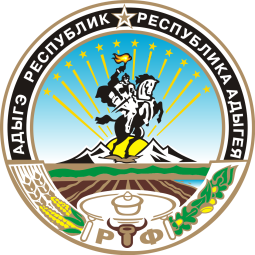 УРЫСЫЕ ФЕДЕРАЦИЕАДЫГЭ РЕСПУБЛИКМУНИЦИПАЛЬНЭГЪЭПСЫКIЭ ЗИIЭ«УЛЭПЭ КЪОДЖЭ ПСЭУПIЭМ»И АДМИНИСТРАЦИЙот 08.11.2023 г. № 83       аул Уляп